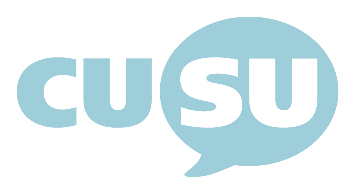 CUSU Elections CommitteeThursday 27th February 2020, 1pmWelcome and apologiesPresent: Alex Roberts, Aisha Sobey, Edward Parker Humphreys, Emily Barker-Gibbs, Joe FoyeMinutes of last meetingApprovedAppeal to the Junior ProctorEPH: Junior proctors’ office is behind a picket line. Will request a meeting for Tuesday morning sometime between 10 and 12.AR: All terms of reference included in the Standing Orders and the bulletin calling for nominations can be understood as the document calling the election.EPH: Will put together necessary documents and thoughts tomorrow. Complaint against Samuel BirdAR: Candidate has now dropped out.EPH: We can post a ruling but the candidate should be anonymised:“A complaint was raised against a candidate publishing campaign materials on social media prior to campaigning opening. This candidate withdrew their candidacy prior to the opening of campaigning. As a result, the Elections Committee decided that no further action should be taken.”Hustings planTimetable approved. An extra half an hour will be requested.EPH: CUSU bulletin will include a hustings question submission form. Varsity have yet to let us know whether they will be live-streaming the event.AR, JF and EBG to each chair around 1/3 of the agenda.Planned schedule:2 minute introduction speech3 pre-approved questionsQuestions from the floor.Times for future meetingsMeeting at 1pm tomorrow.AOB